中央国家机关2020年打印机批量集中采购项目-5月成交公告 2020-05-25 08:19:48 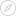 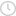 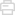 中央国家机关2020年打印机批量集中采购项目-5月成交公告中央国家机关2020年打印机批量集中采购项目-5月成交公告  1、项目名称：中央国家机关2020年打印机批量集中采购项目-5月2、项目编号：GC-HG12002143、磋商内容：打印机  4、磋商日期：2020年5月14日 5、初审情况：各响应人均通过初审进入下一评审阶段。6、成交详情以上成交各包服务要求详见磋商文件。如遇终止采购活动，请采购人于下期该品目批量集中采购公告发布前与我们取得联系，我们将以收到的纸质确认函为准（传真010-83084964），将采购需求添加到下期的采购计划中。 7、推荐供应商情况:惠普贸易（上海）有限公司佳能（中国）有限公司联想（北京）有限公司富士施乐实业发展（中国）有限公司理光（中国）投资有限公司8、磋商小组成员名单：李晓林（组长）、王丽艳、杨翠英、宗利群、郑雪峰9、联系方式采购人名称：中央国家机关政府采购中心地址：北京市西城区西直门内大街西章胡同9号院联系电话： 83087090 55602388采购中心地址：北京市西城区西直门内大街西章胡同9号院邮政编码：100035项目联系人： 李淼 韩露联系电话： 83087090 5560238812、公告期限本成交公告自发布之日起公告期限为1个工作日。相关供应商对成交结果有疑问的，可咨询项目联系人（联系方式如第9部分所示）；质疑成交结果的，请参照质疑专栏（点击可跳转）所示要求，自公告期届满之日起7个工作日内提出。联系部门：综合监管处    联系电话：83084957                                                                                           中央国家机关政府采购中心                      2020年5月25日包号公司名称配置参考名称品牌型号单价（不包括原厂质保服务）(元)一年期原厂质保服务价格占响应产品价格比例三年期原厂质保服务价格占响应产品价格比例六年期原厂质保服务价格占响应产品价格比例数量（台）联系人信息第一包联想（北京）有限公司A4激光黑白双面Lenovo（联想）
LJ2655DN11000%5%10%1266刘哲18601961194第二包惠普贸易（上海）有限公司A4激光彩色双面惠普
HP Color LaserJet Pro M254dn19500%2%4%499郝萌13552792710第三包联想（北京）有限公司A3激光黑白双面Lenovo（联想）
LJ6700DN72800%5%10%119刘哲18601961194第四包惠普贸易（上海）有限公司A3激光彩色双面惠普
HP Color LaserJet Pro CP5225dn145000%2%4%90郝萌13552792710